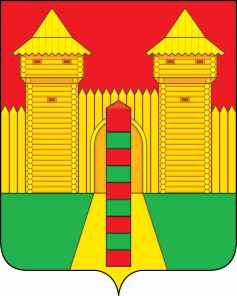 АДМИНИСТРАЦИЯ  МУНИЦИПАЛЬНОГО  ОБРАЗОВАНИЯ «ШУМЯЧСКИЙ   РАЙОН» СМОЛЕНСКОЙ  ОБЛАСТИПОСТАНОВЛЕНИЕот 12.10.2023г. № 478          п. Шумячи           Руководствуясь Бюджетным  кодексом Российской Федерации, Уставом муниципального образования «Шумячский район» Смоленской области   Администрация муниципального образования «Шумячский район» Смоленской области	П О С Т А Н О В Л Я Е Т:          1. Утвердить основные характеристики отчета об исполнении бюджета Шумячского городского поселения за 9 месяцев 2023 года по доходам в сумме 25 873 592,11 рубля, в том числе объем безвозмездных поступлений в сумме 20 621 925,16 рублей, по расходам в сумме 27 535 338,78 рублей, дефицит бюджета 1 661 746,67 рублей.           2. Утвердить прилагаемый отчет об исполнении бюджета Шумячского городского поселения за 9 месяцев 2023 года.Глава муниципального образования «Шумячский район» Смоленской области                                         А.Н. ВасильевОб исполнении бюджета Шумячского городского поселения за 9 месяцев 2023 года